Písemná práce- Poválečná létaJméno:_____________________________                                  Datum:________________1. Přiřaď k datům událost:2. Vysvětli Který prezident řídí z exilu chod republiky na konci 2. sv. války? ______________________Na osvobození Československé republiky se v roce 1945 podílí dvě armády- sovětská a americká. Americká postupuje rychleji, ale zastaví se na ose Český Krumlov- Plzeň- Karlovy Vary. Proč nepostupuje dál? _______________________________________________________________________________________________________________________________Proč Japonsko kapituluje? Které události ho přimějí ke kapitulaci? ________________________________________________________________________________________________Podle koho se období let 1950-1953 nazývá „období stalinismu“? ______________________O který stát se opírají českoslovenští komunisté? ___________________________________Po 2. světové válce nastává hospodářská krize. KSČ se ji snaží vyřešit např. združstevňováním. Vysvětli, co to znamená? __________________________________________________________________________________________________________________3. Pokus se vysvětlit obrázek: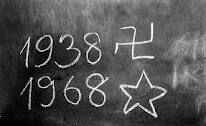 4. Dokresli demarkační čáru neboli čáru dotyku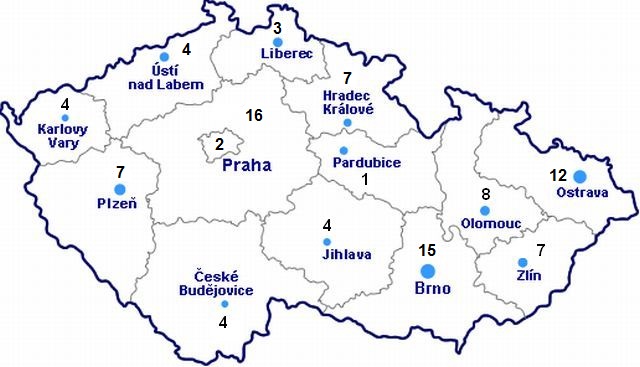 Prameny:http://www.amaterskameteorologie.cz/images/Mapa%20CR1.jpghttp://myjsmetonevzdali.cz/data/multimedia/34/e541eb30-5e6c-4a66-a94f-3379e652ea3e.jpgČíslo v digitálním archivu školyVY_32_INOVACE_D9_17Sada DŮMDějepis 9PředmětDějepisNázev materiáluPoválečná létaAnotace Pracovní list ověří znalosti žáků z období po 2. světové válce.Autor Petra SojkováJazykČeský jazykDatum vytvoření 4. 6. 2012Očekávaný výstupŽák prokáže znalosti z učiva po 2. světové válce.Stupeň a typ vzděláváníZákladní vzdělání – lehké mentální postiženíKlíčová slova2. světová válka, nástup komunismu, budování socialismu,okupaceDruh učebního materiáluPracovní list, test znalostíCílová skupinaŽák na 2. stupni speciální školyČíslo projektuCZ.1.07/1.4.00/21.1102